COLLABORATIVE CONFLICT MANAGEMENT TIPSAttitude is everything! Start with a positive attitude about conflict.  Remind yourself that conflict can be an opportunity---for growth, progress, improvement, greater understanding, and better services, programs or products.Talk with me, not about me.	Don’t rely on second-hand information---go to the “source.”  Those who have the conflict are usually best able to resolve the conflict so deal directly with the others involved.Take a cue from Aretha – R-E-S-P-E-C-T is critical.  Think about how to approach the other party respectfully.  Remember that others are people first---with emotions, values, different backgrounds and viewpoints.  Follow the ground rule of no name-calling or put-downs.  Be careful with language.Own your stuff.  Start by acknowledging your part of the problem.  Use “I” statements, not “You” statements.  A sincere apology often opens the door to constructive discussion.Create a “space” to work it out.  Find a place to meet that is neutral, safe, and private.  Consider timing needs:  time for cooling off; time to prepare; convenient for all.Choose ground rules together.  See the problem clearly before trying to solve it.	The obvious issue is often not the most important issue, nor the only issue.  Take time to uncover the underlying issues as they often are key to lasting conflict resolution.Listen Up!	Conflict resolution is 80% listening, 20% problem-solving.  Be sure you understand what is being said before you compose your response.  Don’t get stuck in positions.  	Positions are what people say they want; interests are why they want it.	Positions  power struggleInterests  negotiationEverybody matters.  	Include all parties in problem solving and look for solutions that everyone can live with.  Conflict is a natural part of life so plan for it. Develop policies, procedures and systems for dealing with conflict.  Include 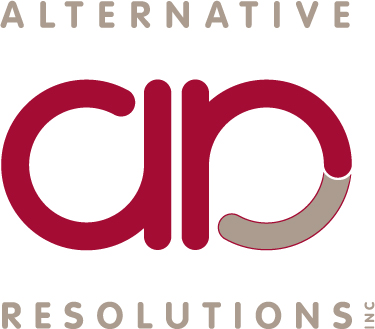 stakeholders in the planning.  .  